Algebra 2	     							         Name ______________________________Exponential and Logarithms Additional Practice						      Date __________ Per. _____Show all five representations of the following real-world functions. Then identify if the function is linear or exponential, x- and y- intercepts, and end behavior.Kara has $18. She’s playing a game that cost 50 cents per game.Written Description:Draw Tiles:Make a Table: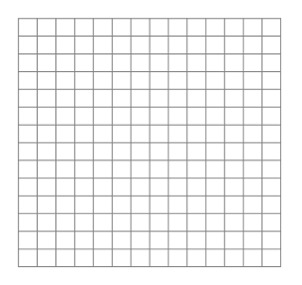 Draw a graph: Write the function:Linear or exponential?What are the x- and y- intercepts? What do they mean in the context of this problem?Describe the end-behavior of this function. Ten bacteria were placed in a container and the number of bacteria doubled every hour. Written Description:Draw Tiles:Make a Table:Draw a graph: Write the function:Linear or exponential?What are the x- and y- intercepts? What do they mean in the context of this problem?Describe the end-behavior of this function. 